СОПРОВОДИТЕЛЬНАЯ  от «___»__________20__г.Заказчик______________________________________________________________________                                              (наименование организации, Ф.И.О.)ИНН_____________________________ Контактный телефон__________________________Юридический адрес____________________________________________________________Наименование пробы___________________________________________________________Место отбора__________________________________________________________________                                       (наименование организации, ФИО частного лица, адрес)__________________________________________________________________________________________________________________________________________________________В целях-                                          диагностика бешенства_____________________________Дополнительная информация________________________________________________________________________________________________________________________________________________________________________________________________________________________________________________________________________________________________________________________________________________________________________Пробу (ы) отобрал______________________________________________________________                                                                                 (должность, Ф.И.О.)В присутствии_________________________________________________________________                                                                                 (должность, Ф.И.О.)Дата и время отбора проб:                 «___»___________20___г.   ______час______минСостояние образца, упаковка_____________________________________________________                                                                          ( заморожено, не заморожено)_____________________________________________________________________________ Пробы отобраны в соответствии с Правилами взятия патологического материала, крови, кормов и пересылки их для лабораторного исследования, Утв.Главным управлением Министерства сельского хозяйства СССР 24.06.1971г.Вакцинировано, не вакцинировано _______________________________________________                                                                                 (дата вакцинации, вакцина)Метод исследования:___________________________________________________________Заключение о соответствии:        предоставлять;            не предоставлять.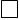 *Ознакомлен с правилами принятия решений ИЛ ОГБУ «Липецкая облветлаборатория»  ____________________________________________                                                                                                                                                        Подпись ЗаказчикаОригинал экспертизы: выдать на руки, отправить по факсу/ по электронной почте (нужное подчеркнуть) с последующей доставкой Почтой России Телефон_______________  e-mail________________________________________________________Подпись специалиста, отобравшего пробы (проб):  _______________   _________________________                                                                                          (подпись)                                       (расшифровка)Страница 1 из1Подписи присутствовавших при отборе пробы (проб):_______________   _________________________                                                                 (подпись)                                       (расшифровка)_______________   _________________________                                                                  (подпись)                                       (расшифровка)____________________   ___________________________________                                                                                  (подпись)                                       (расшифровка)Пробы доставил:                           ___________         ____________          _________________                                                               ( должность)                               (подпись)                    (расшифровка)Дата и время принятия проб:                             «____»__________20___г.     ___час_____мин___Пробы принял сотрудник отдела приема материала:      ____________   ________________                                                                                                   (подпись)                   (расшифровка)                                              Анализ сопроводительной  проведен: руководитель ИЛ   ____________  _______________                                                                                                                               (подпись)                (расшифровка)                           *В случае  не предоставления Заказчиком своих правил принятия решения,  ИЛ ОГБУ «Липецкая облветлаборатория»  использует правила принятия решений, указанные в  спецификации/стандарте или разработанные  и утвержденные испытательной лабораторией.Страница 2 из 2